The organizers of the 9th Asian Pacific Congress on Bronchology and Interventional Pulmonology (APCB) are pleased to announce that submissions are open for videos relating to “state of the art” updates and procedural techniques that enhance education and research in the fields of interventional pulmonology, laryngology, pleural diseases and tracheobronchology.An independent jury will judge all submissions to designate prizes in three categories (Scientific content, Innovation, and Imaging). In addition, a Jury Selection for Best Video Award will be presented and the video shown at the Congress Opening Ceremony. Additionally, all videos will be on permanent display throughout the congress.AWARDS & RECOGNITION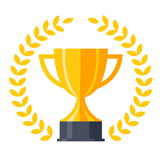 Best overall video shall be presented in the opening ceremony of the congress, with awards presented to the creatorsBest overall video and other significant videos shall be posted on the MABIP/WABIP's Facebook, Twitter and other social mediaAll videos will be on permanent display throughout the congressDEADLINESubmissions must be received by March 31, 2023.REQUIREMENTSThe submitting and presenting filmmaker must be a registered participant at the 9th APCBVideos must not exceed FIVE (5) minutes in running time.Submissions must be received by the above deadline, and accompanied by:A completed submission form (download link below)A written narrative manuscript (script of audio dialogue) in English if applicableA label indicating the title of the video, the filmmaker’s name, the presenter’s name, and contact informationA list of names and titles of co-authors or appropriate creditsVideos marketing commercial names, company brands or containing elements that might lead to patient identification is not allowed. Such videos will be disqualified from competition.There are no limits to the number of submissions allowed per participant.UPLOAD & SUBMITUpload your video to one of the following websites:Google DriveDropboxWeTransferYoutubeComplete the application form via the below button: